2023 Craig Interagency Dispatch Center Initial Fire Size Up   Version 23.1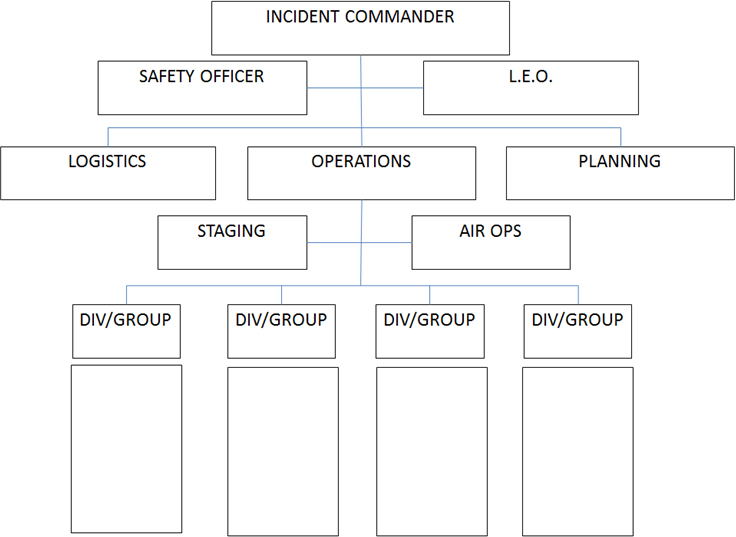 23Relative Risk Rating (Circle one):4Recommended Organization (circle one):See IRPG Pg 10-11 for Indicators of Incident Complexity. For more detailed informationIC Signature:_________________________________________Printed Name of IC:____________________________________Date:_______________________________________________5678910111213ACTUAL CONTAINMENT:	Date_________	Time_________	Acres_________ACTUAL CONTROL:	Date_________	Time_________	Acres_________OUT:	Date_________	Time_________	Acres_________PERFORMACE EVALUATION DONE FOR OFF UNIT RESOURCES?SHIFT TICKETS, TIMESHEETS & INSPECTIONS COMPLETED?14MEDICAL PLAN (ICS 206 WF)Controlled Unclassified Information//Basic15MEDICAL PLAN (ICS 206 WF) continuedControlled Unclassified Information//Basic16Fire Name:Fire Name:Fire Name:Fire Name:Fire Name:Fire Name:IA Number:IA Number:Fire Name:Fire Name:Fire Name:Fire Name:Fire Name:Fire Name:Fire Code:Fire Code:Reported By:Reported By:Reported By:Reported By:Reported By:Reported By:Reported By:Reported By:Descriptive Location:Descriptive Location:Descriptive Location:Descriptive Location:Descriptive Location:Descriptive Location:Descriptive Location:Descriptive Location:Dispatch Date:	Time:Dispatch Date:	Time:Dispatch Date:	Time:Dispatch Date:	Time:Dispatch Date:	Time:Dispatch Date:	Time:IA Time:IA Time:Legal:   Township:	Range:	Section(s):	PolygonLegal:   Township:	Range:	Section(s):	PolygonLegal:   Township:	Range:	Section(s):	PolygonLegal:   Township:	Range:	Section(s):	PolygonLegal:   Township:	Range:	Section(s):	PolygonLegal:   Township:	Range:	Section(s):	PolygonLegal:   Township:	Range:	Section(s):	PolygonLegal:   Township:	Range:	Section(s):	PolygonIn NAD 83 Format (Degrees, Minutes.minutes) at Point of OriginLatitudeIn NAD 83 Format (Degrees, Minutes.minutes) at Point of OriginLatitudeIn NAD 83 Format (Degrees, Minutes.minutes) at Point of OriginLatitudeLongitudeLongitudeLongitudeLongitudeElevationEstimated Size (acres):Estimated Size (acres):Estimated Size (acres):Estimated Size (acres):Ownership @ Origin:Ownership @ Origin:Ownership @ Origin:Ownership @ Origin:Are any Structures Threatened?	No	Yes – specify:Are any Structures Threatened?	No	Yes – specify:Are any Structures Threatened?	No	Yes – specify:Are any Structures Threatened?	No	Yes – specify:Are any Structures Threatened?	No	Yes – specify:Are any Structures Threatened?	No	Yes – specify:Are any Structures Threatened?	No	Yes – specify:Are any Structures Threatened?	No	Yes – specify:Does the fire constitute any control problems?	No	Yes – specify:Hazard(s):	Beetle Killed timber? 25% 50% 75%<Does the fire constitute any control problems?	No	Yes – specify:Hazard(s):	Beetle Killed timber? 25% 50% 75%<Does the fire constitute any control problems?	No	Yes – specify:Hazard(s):	Beetle Killed timber? 25% 50% 75%<Does the fire constitute any control problems?	No	Yes – specify:Hazard(s):	Beetle Killed timber? 25% 50% 75%<Does the fire constitute any control problems?	No	Yes – specify:Hazard(s):	Beetle Killed timber? 25% 50% 75%<Does the fire constitute any control problems?	No	Yes – specify:Hazard(s):	Beetle Killed timber? 25% 50% 75%<Does the fire constitute any control problems?	No	Yes – specify:Hazard(s):	Beetle Killed timber? 25% 50% 75%<Does the fire constitute any control problems?	No	Yes – specify:Hazard(s):	Beetle Killed timber? 25% 50% 75%<Are additional resources needed?	No	Yes – specify:Are additional resources needed?	No	Yes – specify:Are additional resources needed?	No	Yes – specify:Are additional resources needed?	No	Yes – specify:Are additional resources needed?	No	Yes – specify:Are additional resources needed?	No	Yes – specify:Are additional resources needed?	No	Yes – specify:Are additional resources needed?	No	Yes – specify:Cause (circle one):	Lightning	Human	UnknownCause (circle one):	Lightning	Human	UnknownCause (circle one):	Lightning	Human	UnknownCause (circle one):	Lightning	Human	UnknownCause (circle one):	Lightning	Human	UnknownCause (circle one):	Lightning	Human	UnknownCause (circle one):	Lightning	Human	UnknownCause (circle one):	Lightning	Human	UnknownFire Investigator:	No	Yes, on order	Name:Fire Investigator:	No	Yes, on order	Name:Fire Investigator:	No	Yes, on order	Name:Fire Investigator:	No	Yes, on order	Name:Fire Investigator:	No	Yes, on order	Name:Fire Investigator:	No	Yes, on order	Name:Fire Investigator:	No	Yes, on order	Name:Fire Investigator:	No	Yes, on order	Name:IC Name:IC Name:IC Name:IC Name:IC Name:Complexity:Complexity:Complexity:Resource Constraints:Resource Constraints:Resource Constraints:Resource Constraints:Resource Constraints:Resource Constraints:Resource Constraints:Resource Constraints:Command Repeater:Command Repeater:Tactical:Tactical:Tactical:Tactical:Air/Ground:Air/Ground:SpreadPotential1) Low	2) Moderate	3) High	4) Extreme1) Low	2) Moderate	3) High	4) Extreme1) Low	2) Moderate	3) High	4) Extreme1) Low	2) Moderate	3) High	4) Extreme1) Low	2) Moderate	3) High	4) Extreme1) Low	2) Moderate	3) High	4) Extreme1) Low	2) Moderate	3) High	4) ExtremeCharacter of Fire:1) Smoldering	2) Creeping	3) Running	4) Spotting5) Torching	6) Crowning	7) Crown/Spotting	8) Erratic1) Smoldering	2) Creeping	3) Running	4) Spotting5) Torching	6) Crowning	7) Crown/Spotting	8) Erratic1) Smoldering	2) Creeping	3) Running	4) Spotting5) Torching	6) Crowning	7) Crown/Spotting	8) Erratic1) Smoldering	2) Creeping	3) Running	4) Spotting5) Torching	6) Crowning	7) Crown/Spotting	8) Erratic1) Smoldering	2) Creeping	3) Running	4) Spotting5) Torching	6) Crowning	7) Crown/Spotting	8) Erratic1) Smoldering	2) Creeping	3) Running	4) Spotting5) Torching	6) Crowning	7) Crown/Spotting	8) Erratic1) Smoldering	2) Creeping	3) Running	4) Spotting5) Torching	6) Crowning	7) Crown/Spotting	8) ErraticWeather Conditions:1) Clear	2 ) Scattered Clouds	3) Building Cumulus	4) T-Stormsin the area5) Lightning	6) Overcast	7) Intermittent Showers	8) HeavyShowers1) Clear	2 ) Scattered Clouds	3) Building Cumulus	4) T-Stormsin the area5) Lightning	6) Overcast	7) Intermittent Showers	8) HeavyShowers1) Clear	2 ) Scattered Clouds	3) Building Cumulus	4) T-Stormsin the area5) Lightning	6) Overcast	7) Intermittent Showers	8) HeavyShowers1) Clear	2 ) Scattered Clouds	3) Building Cumulus	4) T-Stormsin the area5) Lightning	6) Overcast	7) Intermittent Showers	8) HeavyShowers1) Clear	2 ) Scattered Clouds	3) Building Cumulus	4) T-Stormsin the area5) Lightning	6) Overcast	7) Intermittent Showers	8) HeavyShowers1) Clear	2 ) Scattered Clouds	3) Building Cumulus	4) T-Stormsin the area5) Lightning	6) Overcast	7) Intermittent Showers	8) HeavyShowers1) Clear	2 ) Scattered Clouds	3) Building Cumulus	4) T-Stormsin the area5) Lightning	6) Overcast	7) Intermittent Showers	8) HeavyShowersSlope:1) 0 - 25%	2) 26 - 40%	3) 41 - 55%	4) 56 - 75%	5) 76 + %1) 0 - 25%	2) 26 - 40%	3) 41 - 55%	4) 56 - 75%	5) 76 + %1) 0 - 25%	2) 26 - 40%	3) 41 - 55%	4) 56 - 75%	5) 76 + %1) 0 - 25%	2) 26 - 40%	3) 41 - 55%	4) 56 - 75%	5) 76 + %1) 0 - 25%	2) 26 - 40%	3) 41 - 55%	4) 56 - 75%	5) 76 + %1) 0 - 25%	2) 26 - 40%	3) 41 - 55%	4) 56 - 75%	5) 76 + %1) 0 - 25%	2) 26 - 40%	3) 41 - 55%	4) 56 - 75%	5) 76 + %Aspect:1) Flat	2) North	3) NE	4) East	5) SE6) South	7) SW	8) West	9) NW	10) Ridge top1) Flat	2) North	3) NE	4) East	5) SE6) South	7) SW	8) West	9) NW	10) Ridge top1) Flat	2) North	3) NE	4) East	5) SE6) South	7) SW	8) West	9) NW	10) Ridge top1) Flat	2) North	3) NE	4) East	5) SE6) South	7) SW	8) West	9) NW	10) Ridge top1) Flat	2) North	3) NE	4) East	5) SE6) South	7) SW	8) West	9) NW	10) Ridge top1) Flat	2) North	3) NE	4) East	5) SE6) South	7) SW	8) West	9) NW	10) Ridge top1) Flat	2) North	3) NE	4) East	5) SE6) South	7) SW	8) West	9) NW	10) Ridge topPosition on Slope:1) Ridge top	2) Saddle	3) Upper 1/3 of Slope4) Middle 1/3 of Slope	5) Lower 1/3 of Slope	6) Canyon Bottom7) Valley Bottom	8) Mesa/Plateau	9) Flat or Rolling1) Ridge top	2) Saddle	3) Upper 1/3 of Slope4) Middle 1/3 of Slope	5) Lower 1/3 of Slope	6) Canyon Bottom7) Valley Bottom	8) Mesa/Plateau	9) Flat or Rolling1) Ridge top	2) Saddle	3) Upper 1/3 of Slope4) Middle 1/3 of Slope	5) Lower 1/3 of Slope	6) Canyon Bottom7) Valley Bottom	8) Mesa/Plateau	9) Flat or Rolling1) Ridge top	2) Saddle	3) Upper 1/3 of Slope4) Middle 1/3 of Slope	5) Lower 1/3 of Slope	6) Canyon Bottom7) Valley Bottom	8) Mesa/Plateau	9) Flat or Rolling1) Ridge top	2) Saddle	3) Upper 1/3 of Slope4) Middle 1/3 of Slope	5) Lower 1/3 of Slope	6) Canyon Bottom7) Valley Bottom	8) Mesa/Plateau	9) Flat or Rolling1) Ridge top	2) Saddle	3) Upper 1/3 of Slope4) Middle 1/3 of Slope	5) Lower 1/3 of Slope	6) Canyon Bottom7) Valley Bottom	8) Mesa/Plateau	9) Flat or Rolling1) Ridge top	2) Saddle	3) Upper 1/3 of Slope4) Middle 1/3 of Slope	5) Lower 1/3 of Slope	6) Canyon Bottom7) Valley Bottom	8) Mesa/Plateau	9) Flat or RollingFuel Type:1) Grass	2) Grass/Brush	3) Oak Brush4) Pinion/Juniper	5) Lodgepole Pine	6) Spruce/fir7) Aspen	8) Slash	9) Other (specify):1) Grass	2) Grass/Brush	3) Oak Brush4) Pinion/Juniper	5) Lodgepole Pine	6) Spruce/fir7) Aspen	8) Slash	9) Other (specify):1) Grass	2) Grass/Brush	3) Oak Brush4) Pinion/Juniper	5) Lodgepole Pine	6) Spruce/fir7) Aspen	8) Slash	9) Other (specify):1) Grass	2) Grass/Brush	3) Oak Brush4) Pinion/Juniper	5) Lodgepole Pine	6) Spruce/fir7) Aspen	8) Slash	9) Other (specify):1) Grass	2) Grass/Brush	3) Oak Brush4) Pinion/Juniper	5) Lodgepole Pine	6) Spruce/fir7) Aspen	8) Slash	9) Other (specify):1) Grass	2) Grass/Brush	3) Oak Brush4) Pinion/Juniper	5) Lodgepole Pine	6) Spruce/fir7) Aspen	8) Slash	9) Other (specify):1) Grass	2) Grass/Brush	3) Oak Brush4) Pinion/Juniper	5) Lodgepole Pine	6) Spruce/fir7) Aspen	8) Slash	9) Other (specify):Wind :Direction: 		Speed:	Gusts to: 	Direction: 		Speed:	Gusts to: 	Direction: 		Speed:	Gusts to: 	Direction: 		Speed:	Gusts to: 	Direction: 		Speed:	Gusts to: 	Direction: 		Speed:	Gusts to: 	Direction: 		Speed:	Gusts to: 	CALL INTO DISPATCH IMMEDIATELY!(Areas in RED are required for any ordered resources and FireCode.)CALL INTO DISPATCH IMMEDIATELY!(Areas in RED are required for any ordered resources and FireCode.)CALL INTO DISPATCH IMMEDIATELY!(Areas in RED are required for any ordered resources and FireCode.)CALL INTO DISPATCH IMMEDIATELY!(Areas in RED are required for any ordered resources and FireCode.)CALL INTO DISPATCH IMMEDIATELY!(Areas in RED are required for any ordered resources and FireCode.)CALL INTO DISPATCH IMMEDIATELY!(Areas in RED are required for any ordered resources and FireCode.)CALL INTO DISPATCH IMMEDIATELY!(Areas in RED are required for any ordered resources and FireCode.)CALL INTO DISPATCH IMMEDIATELY!(Areas in RED are required for any ordered resources and FireCode.)Incident Objectives1. SAFETY of firefighters and public.2.3.4.Your goal is to manage the incident and not create another.(Examples: protect structures, keep fire to east of road, river or ridge)Initial Response Strategy (circle)Full Suppression-Perimeter controlPoint or Zone Protection-ContainMonitor/Confine (Resource Benefits Fire or Multiple Management Objectives)Type 1All filled & may have assistants/deputiesMost filled500+High resistance to stabilization or mitigation, continuing into several weeksFor each operational periodInitiated & followedComplete support for 14+ days with established incident base and numerous ICS facilitiesRegional or state affectedNumerous adversely affected or destroyed with mitigation measures extending into multiple days or weeks & require long-term planning and considerable coordinationHigh level of interactionRequired formal processDOD or other nontraditional agencies may be involved as well as complex aviation operationsType 2All filledMost filled200-500Moderate resistance to stabilization or mitigation, continue into several days.For each operational periodInitiated & followedComplete support for 7+ days with established incident base and several ICS facilitiesAffectedAdversely affected or destroyed with mitigation measures extending into multiple operational periods & require moderate level of interactionModerate level of interactionRequired formal processType 3Some activatedIC, DIVS, TFLDUp to 200MultipleFor each operational periodInitiated & followedMultiple operational periodsAffectedAdversely affected with mitigation measures extending into multiple operational periodsSome level of interactionMay be informalType 4May be activatedIC, TFLD/STLD<61 in control phaseNot requiredNot requiredMinimalLimitedAdversely affected with uncomplicated mitigation measures that can be implemented within 1 operational periodLittle to no interactionMay be informalType 5Not activatedIC, FFT1/FFT21 to 5Usually >1Not requiredNot requiredNoneMinimal oversightMinimalNot adversely affectedN/AN/ACommand & General StaffICS  positionsNumber of resourcesOperational periodWritten Incident Action Plan (IAP)Formal Incident Planning ProcessLogistical SupportIncident managed for resource objectivesEffects to populationCritical infrastructure/key resourcesGoverning Officials, stakeholders and political groupsDemobilization ProcessOther AssetsIncident Complexity Analysis (Type 4 or 5; Complete A & B)Incident Complexity Analysis (Type 4 or 5; Complete A & B)Part A: Firefighter Safety AssessmentConcerns,Mitigations, Notes1. LCES2. Fire Orders and Watch Out Situations3. Multiple operational periods have occurred without achieving initialobjectives4. Incident personnel are overextended mentally and/or physically andare affected by cumulative fatigue.5. Communication is ineffective with tactical resources and/or dis-patch.6. Operations are at the limit of span of control.7. Aviation operations are complex and/or aviation oversight is lacking.8. Logistical support for the incident is inadequate or difficult.Part B: Relative Risk AssessmentPart B: Relative Risk AssessmentPart B: Relative Risk AssessmentPart B: Relative Risk AssessmentPart B: Relative Risk AssessmentValuesNote/Mitigation1. Infrastructure/natural/cultural concernsLMH2. Proximity and threat of fire to valuesLMH3. Social/economic concernsLMHHazardsNote/Mitigation1. Fuel conditionsLMH2. Fire behaviorLMH3. Potential fire growthLMHProbabilityNote/Mitigation1. Time of seasonLMH2. Barriers to fire spreadLMH3. Seasonal severityL/MHVH/EEnter the number of items circled for each col-umn.Low: Majority of items are "low", with a few items rated as "moderate" and/or "High".Moderate: Majority of items are " Moderate" , witha few items rated as "Low" and/or "High".High: Majority of items are " High" , A few itemsmay be rated as "Low" or "Moderate".Incident Complexity Analysis (Must be completed for Type 1. 2 & 3)Incident Complexity Analysis (Must be completed for Type 1. 2 & 3)Incident Complexity Analysis (Must be completed for Type 1. 2 & 3)Incident Complexity Analysis (Must be completed for Type 1. 2 & 3)Incident Complexity Analysis (Must be completed for Type 1. 2 & 3)Incident Complexity Analysis (Must be completed for Type 1. 2 & 3)Part C: OrganizationRelative Risk Rating (From Part B)1. Circle the Relative Risk Rating (from Part B)LMHNote/MitigationImplementation Difficulty1.Potential fire durationN/ALMH2.Incident strategies (Course of action)N/ALMH3.Functional concernsN/ALMHSocio/Political ConcernsNote/Mitigation1.Objective concernsN/ALMH2.External influencesN/ALMH3.Ownership concernsN/ALMHEnter the number of items circled for each column.Type 5: Majority of items rated as “N/A”, a few items may be rated in other categoriesType 4: Majority of items rated as “Low”, with some items rated as “N/A”, and a few items rated as “Moderate” or “High”Type 3: Majority of items rated as “Moderate”, with a few items rated in other categoriesType 2: Majority of items rated as “Moderate”, with a few items rated as “High”Type 1: Majority of items rated as “High”, a few items may be rated in other categoriesSpot Weather Observation and Forecast RequestSpot Weather Observation and Forecast RequestSpot Weather Observation and Forecast RequestSpot Weather Observation and Forecast RequestSpot Weather Observation and Forecast RequestSpot Weather Observation and Forecast RequestSpot Weather Observation and Forecast RequestSpot Weather Observation and Forecast RequestSpot Weather Observation and Forecast RequestSpot Weather Observation and Forecast RequestSpot Weather Observation and Forecast RequestSpot Weather Observation and Forecast RequestSpot Weather Observation and Forecast RequestReason for Spot Request:Wildfire	OR Non-Wildfire (Prescribed Fireetc.)Reason for Spot Request:Wildfire	OR Non-Wildfire (Prescribed Fireetc.)Reason for Spot Request:Wildfire	OR Non-Wildfire (Prescribed Fireetc.)Reason for Spot Request:Wildfire	OR Non-Wildfire (Prescribed Fireetc.)Reason for Spot Request:Wildfire	OR Non-Wildfire (Prescribed Fireetc.)Reason for Spot Request:Wildfire	OR Non-Wildfire (Prescribed Fireetc.)Reason for Spot Request:Wildfire	OR Non-Wildfire (Prescribed Fireetc.)Reason for Spot Request:Wildfire	OR Non-Wildfire (Prescribed Fireetc.)Latitude: Longitude:Latitude: Longitude:Latitude: Longitude:Latitude: Longitude:Latitude: Longitude:Elevation    Top:	Bottom:Elevation    Top:	Bottom:Elevation    Top:	Bottom:Elevation    Top:	Bottom:Elevation    Top:	Bottom:Elevation    Top:	Bottom:Elevation    Top:	Bottom:Elevation    Top:	Bottom:Size (Acres):Size (Acres):Size (Acres):Size (Acres):Size (Acres):Aspect:Aspect:Aspect:Aspect:Aspect:Aspect:Aspect:Aspect:Sheltering:  Full	Partial	UnshelteredSheltering:  Full	Partial	UnshelteredSheltering:  Full	Partial	UnshelteredSheltering:  Full	Partial	UnshelteredSheltering:  Full	Partial	UnshelteredFuel Type/Model: Grass/1-3 Brush/4-7 Timber/8-11 Slash/11-13 Grass/Timber Understory/2,5,8Fuel Type/Model: Grass/1-3 Brush/4-7 Timber/8-11 Slash/11-13 Grass/Timber Understory/2,5,8Fuel Type/Model: Grass/1-3 Brush/4-7 Timber/8-11 Slash/11-13 Grass/Timber Understory/2,5,8Fuel Type/Model: Grass/1-3 Brush/4-7 Timber/8-11 Slash/11-13 Grass/Timber Understory/2,5,8Fuel Type/Model: Grass/1-3 Brush/4-7 Timber/8-11 Slash/11-13 Grass/Timber Understory/2,5,8Fuel Type/Model: Grass/1-3 Brush/4-7 Timber/8-11 Slash/11-13 Grass/Timber Understory/2,5,8Fuel Type/Model: Grass/1-3 Brush/4-7 Timber/8-11 Slash/11-13 Grass/Timber Understory/2,5,8Fuel Type/Model: Grass/1-3 Brush/4-7 Timber/8-11 Slash/11-13 Grass/Timber Understory/2,5,8Fuel Type/Model: Grass/1-3 Brush/4-7 Timber/8-11 Slash/11-13 Grass/Timber Understory/2,5,8Fuel Type/Model: Grass/1-3 Brush/4-7 Timber/8-11 Slash/11-13 Grass/Timber Understory/2,5,8Fuel Type/Model: Grass/1-3 Brush/4-7 Timber/8-11 Slash/11-13 Grass/Timber Understory/2,5,8Fuel Type/Model: Grass/1-3 Brush/4-7 Timber/8-11 Slash/11-13 Grass/Timber Understory/2,5,8Fuel Type/Model: Grass/1-3 Brush/4-7 Timber/8-11 Slash/11-13 Grass/Timber Understory/2,5,8Weather Observations:Weather Observations:Weather Observations:Weather Observations:Weather Observations:Weather Observations:Weather Observations:Weather Observations:Weather Observations:Weather Observations:Weather Observations:Weather Observations:Weather Observations:PlaceElev.Obs TimeObs TimeWind: Direction/ VelocityWind: Direction/ VelocityWind: Direction/ VelocitySky/ WeatherPlaceElev.Obs TimeObs Time20 FootEyeLevelEyeLevelDryBulbDryBulbWetBulbRHDPForecast Needed:	Today	Tonight	TomorrowForecast Needed:	Today	Tonight	TomorrowForecast Needed:	Today	Tonight	TomorrowForecast Needed:	Today	Tonight	TomorrowForecast Needed:	Today	Tonight	TomorrowForecast Needed:	Today	Tonight	TomorrowForecast Needed:	Today	Tonight	TomorrowForecast Needed:	Today	Tonight	TomorrowForecast Needed:	Today	Tonight	TomorrowForecast Needed:	Today	Tonight	TomorrowForecast Needed:	Today	Tonight	TomorrowForecast Needed:	Today	Tonight	TomorrowForecast Needed:	Today	Tonight	TomorrowLocation and name of nearest RAWS:Location and name of nearest RAWS:Location and name of nearest RAWS:Location and name of nearest RAWS:Location and name of nearest RAWS:Location and name of nearest RAWS:Location and name of nearest RAWS:Location and name of nearest RAWS:Location and name of nearest RAWS:Location and name of nearest RAWS:Location and name of nearest RAWS:Location and name of nearest RAWS:Location and name of nearest RAWS:Remarks:Remarks:Remarks:Remarks:Remarks:Remarks:Remarks:Remarks:Remarks:Remarks:Remarks:Remarks:Remarks:All forecast elements listed below are needed in return forecast!All forecast elements listed below are needed in return forecast!All forecast elements listed below are needed in return forecast!All forecast elements listed below are needed in return forecast!All forecast elements listed below are needed in return forecast!All forecast elements listed below are needed in return forecast!All forecast elements listed below are needed in return forecast!All forecast elements listed below are needed in return forecast!All forecast elements listed below are needed in return forecast!All forecast elements listed below are needed in return forecast!All forecast elements listed below are needed in return forecast!All forecast elements listed below are needed in return forecast!All forecast elements listed below are needed in return forecast! Date and Time Spot Forecast Received: Date and Time Spot Forecast Received: Date and Time Spot Forecast Received: Date and Time Spot Forecast Received: Date and Time Spot Forecast Received: Date and Time Spot Forecast Received: Date and Time Spot Forecast Received: Date and Time Spot Forecast Received: Date and Time Spot Forecast Received: Date and Time Spot Forecast Received: Date and Time Spot Forecast Received: Date and Time Spot Forecast Received: Date and Time Spot Forecast Received:SPOT WEATHERSKY WEATHERSPOT WEATHERSKY WEATHERSPOT WEATHERSKY WEATHERTODAYTODAYTODAYTONIGHTTONIGHTTONIGHTTONIGHTTOMORROWTOMORROWTOMORROWTEMPHI/LOWTEMPHI/LOWTEMPHI/LOWRH % MAX/MINRH % MAX/MINRH % MAX/MINWIND SPEED/DIR.WIND SPEED/DIR.WIND SPEED/DIR.HAINESHAINESHAINESSMOKE DISPERSALSMOKE DISPERSALSMOKE DISPERSALREMARKSREMARKSREMARKSSpot Weather Observation and Forecast RequestSpot Weather Observation and Forecast RequestSpot Weather Observation and Forecast RequestSpot Weather Observation and Forecast RequestSpot Weather Observation and Forecast RequestSpot Weather Observation and Forecast RequestSpot Weather Observation and Forecast RequestSpot Weather Observation and Forecast RequestSpot Weather Observation and Forecast RequestSpot Weather Observation and Forecast RequestSpot Weather Observation and Forecast RequestSpot Weather Observation and Forecast RequestSpot Weather Observation and Forecast RequestReason for Spot Request:Wildfire	OR Non-Wildfire (Prescribed Fireetc.)Reason for Spot Request:Wildfire	OR Non-Wildfire (Prescribed Fireetc.)Reason for Spot Request:Wildfire	OR Non-Wildfire (Prescribed Fireetc.)Reason for Spot Request:Wildfire	OR Non-Wildfire (Prescribed Fireetc.)Reason for Spot Request:Wildfire	OR Non-Wildfire (Prescribed Fireetc.)Reason for Spot Request:Wildfire	OR Non-Wildfire (Prescribed Fireetc.)Reason for Spot Request:Wildfire	OR Non-Wildfire (Prescribed Fireetc.)Reason for Spot Request:Wildfire	OR Non-Wildfire (Prescribed Fireetc.)Latitude: Longitude:Latitude: Longitude:Latitude: Longitude:Latitude: Longitude:Latitude: Longitude:Elevation    Top:	Bottom:Elevation    Top:	Bottom:Elevation    Top:	Bottom:Elevation    Top:	Bottom:Elevation    Top:	Bottom:Elevation    Top:	Bottom:Elevation    Top:	Bottom:Elevation    Top:	Bottom:Size (Acres):Size (Acres):Size (Acres):Size (Acres):Size (Acres):Aspect:Aspect:Aspect:Aspect:Aspect:Aspect:Aspect:Aspect:Sheltering:  Full	Partial	UnshelteredSheltering:  Full	Partial	UnshelteredSheltering:  Full	Partial	UnshelteredSheltering:  Full	Partial	UnshelteredSheltering:  Full	Partial	UnshelteredFuel Type/Model: Grass/1-3 Brush/4-7 Timber/8-11 Slash/11-13 Grass/Timber Understory/2,5,8Fuel Type/Model: Grass/1-3 Brush/4-7 Timber/8-11 Slash/11-13 Grass/Timber Understory/2,5,8Fuel Type/Model: Grass/1-3 Brush/4-7 Timber/8-11 Slash/11-13 Grass/Timber Understory/2,5,8Fuel Type/Model: Grass/1-3 Brush/4-7 Timber/8-11 Slash/11-13 Grass/Timber Understory/2,5,8Fuel Type/Model: Grass/1-3 Brush/4-7 Timber/8-11 Slash/11-13 Grass/Timber Understory/2,5,8Fuel Type/Model: Grass/1-3 Brush/4-7 Timber/8-11 Slash/11-13 Grass/Timber Understory/2,5,8Fuel Type/Model: Grass/1-3 Brush/4-7 Timber/8-11 Slash/11-13 Grass/Timber Understory/2,5,8Fuel Type/Model: Grass/1-3 Brush/4-7 Timber/8-11 Slash/11-13 Grass/Timber Understory/2,5,8Fuel Type/Model: Grass/1-3 Brush/4-7 Timber/8-11 Slash/11-13 Grass/Timber Understory/2,5,8Fuel Type/Model: Grass/1-3 Brush/4-7 Timber/8-11 Slash/11-13 Grass/Timber Understory/2,5,8Fuel Type/Model: Grass/1-3 Brush/4-7 Timber/8-11 Slash/11-13 Grass/Timber Understory/2,5,8Fuel Type/Model: Grass/1-3 Brush/4-7 Timber/8-11 Slash/11-13 Grass/Timber Understory/2,5,8Fuel Type/Model: Grass/1-3 Brush/4-7 Timber/8-11 Slash/11-13 Grass/Timber Understory/2,5,8Weather Observations:Weather Observations:Weather Observations:Weather Observations:Weather Observations:Weather Observations:Weather Observations:Weather Observations:Weather Observations:Weather Observations:Weather Observations:Weather Observations:Weather Observations:PlaceElev.Obs TimeObs TimeWind: Direction/ VelocityWind: Direction/ VelocityWind: Direction/ VelocitySky/ WeatherPlaceElev.Obs TimeObs Time20 FootEyeLevelEyeLevelDryBulbDryBulbWetBulbRHDPForecast Needed:	Today	Tonight	TomorrowForecast Needed:	Today	Tonight	TomorrowForecast Needed:	Today	Tonight	TomorrowForecast Needed:	Today	Tonight	TomorrowForecast Needed:	Today	Tonight	TomorrowForecast Needed:	Today	Tonight	TomorrowForecast Needed:	Today	Tonight	TomorrowForecast Needed:	Today	Tonight	TomorrowForecast Needed:	Today	Tonight	TomorrowForecast Needed:	Today	Tonight	TomorrowForecast Needed:	Today	Tonight	TomorrowForecast Needed:	Today	Tonight	TomorrowForecast Needed:	Today	Tonight	TomorrowLocation and name of nearest RAWS:Location and name of nearest RAWS:Location and name of nearest RAWS:Location and name of nearest RAWS:Location and name of nearest RAWS:Location and name of nearest RAWS:Location and name of nearest RAWS:Location and name of nearest RAWS:Location and name of nearest RAWS:Location and name of nearest RAWS:Location and name of nearest RAWS:Location and name of nearest RAWS:Location and name of nearest RAWS:Remarks:Remarks:Remarks:Remarks:Remarks:Remarks:Remarks:Remarks:Remarks:Remarks:Remarks:Remarks:Remarks:All forecast elements listed below are needed in return forecast!All forecast elements listed below are needed in return forecast!All forecast elements listed below are needed in return forecast!All forecast elements listed below are needed in return forecast!All forecast elements listed below are needed in return forecast!All forecast elements listed below are needed in return forecast!All forecast elements listed below are needed in return forecast!All forecast elements listed below are needed in return forecast!All forecast elements listed below are needed in return forecast!All forecast elements listed below are needed in return forecast!All forecast elements listed below are needed in return forecast!All forecast elements listed below are needed in return forecast!All forecast elements listed below are needed in return forecast! Date and Time Spot Forecast Received: Date and Time Spot Forecast Received: Date and Time Spot Forecast Received: Date and Time Spot Forecast Received: Date and Time Spot Forecast Received: Date and Time Spot Forecast Received: Date and Time Spot Forecast Received: Date and Time Spot Forecast Received: Date and Time Spot Forecast Received: Date and Time Spot Forecast Received: Date and Time Spot Forecast Received: Date and Time Spot Forecast Received: Date and Time Spot Forecast Received:SPOT WEATHERSKY WEATHERSPOT WEATHERSKY WEATHERSPOT WEATHERSKY WEATHERTODAYTODAYTODAYTONIGHTTONIGHTTONIGHTTONIGHTTOMORROWTOMORROWTOMORROWTEMPHI/LOWTEMPHI/LOWTEMPHI/LOWRH % MAX/MINRH % MAX/MINRH % MAX/MINWIND SPEED/DIR.WIND SPEED/DIR.WIND SPEED/DIR.HAINESHAINESHAINESSMOKE DISPERSALSMOKE DISPERSALSMOKE DISPERSALREMARKSREMARKSREMARKSIncident Risk Analysis (215a)Incident Risk Analysis (215a)Incident Risk Analysis (215a)Incident Risk Analysis (215a)Incident Risk Analysis (215a)Division/Groupor SegmentHazardous Ac-tions or Condi-tionsMitigations/Warnings/RemediesMitigations/Warnings/RemediesMitigations/Warnings/RemediesOperationalPeriodRisk ManagementRisk ManagementRisk ManagementMaintain your situational awareness. Ensure compliance with the 10 Standard Fire-fighting Orders and LCES. Continually monitor the 18 Situations and apply appropriate mitigation. As the incident progresses, continually re-evaluate your situation. When hazards are identified mitigate them or change tactics and or strategy.Refer to the green pages in the IRPG.Maintain your situational awareness. Ensure compliance with the 10 Standard Fire-fighting Orders and LCES. Continually monitor the 18 Situations and apply appropriate mitigation. As the incident progresses, continually re-evaluate your situation. When hazards are identified mitigate them or change tactics and or strategy.Refer to the green pages in the IRPG.Maintain your situational awareness. Ensure compliance with the 10 Standard Fire-fighting Orders and LCES. Continually monitor the 18 Situations and apply appropriate mitigation. As the incident progresses, continually re-evaluate your situation. When hazards are identified mitigate them or change tactics and or strategy.Refer to the green pages in the IRPG.YESNODecision PointsControls in place for identified hazardous actions or conditions? If noreassess your situationAre selected tactics based on expected fire behavior? If no reassessyour situationAre the current strategy and tactics working? If no reassess your situ-ationCOMMUNICATION PLAN/FREQUENCIESCOMMUNICATION PLAN/FREQUENCIESCOMMUNICATION PLAN/FREQUENCIESCOMMUNICATION PLAN/FREQUENCIESCOMMUNICATION PLAN/FREQUENCIESNetRXTXToneNameCommandSupportA/GAir-AirTACTACMAP SKETCHMAP SKETCHMAP SKETCHPrepared by:Position:Date/Time:SUMMARY OF ACTIONS/NARRATIVESUMMARY OF ACTIONS/NARRATIVETime(Attach ICS-214, Unit Log if more room is needed)Work Rest Ratio Documentation WorksheetWork Rest Ratio Documentation WorksheetWork Rest Ratio Documentation WorksheetWork Rest Ratio Documentation WorksheetWork Rest Ratio Documentation WorksheetWork Rest Ratio Documentation WorksheetThis worksheet is designed to help the IC document and calculate amount of rest re-quired to meet the Work/Rest guidelines.For every 2 hours of work or travel provide 1 hour of sleep or rest.IC must justify and document work shifts exceeding 16 hours and those that donot meet the 2:1 work/rest guidelines -- see below.This worksheet is designed to help the IC document and calculate amount of rest re-quired to meet the Work/Rest guidelines.For every 2 hours of work or travel provide 1 hour of sleep or rest.IC must justify and document work shifts exceeding 16 hours and those that donot meet the 2:1 work/rest guidelines -- see below.This worksheet is designed to help the IC document and calculate amount of rest re-quired to meet the Work/Rest guidelines.For every 2 hours of work or travel provide 1 hour of sleep or rest.IC must justify and document work shifts exceeding 16 hours and those that donot meet the 2:1 work/rest guidelines -- see below.This worksheet is designed to help the IC document and calculate amount of rest re-quired to meet the Work/Rest guidelines.For every 2 hours of work or travel provide 1 hour of sleep or rest.IC must justify and document work shifts exceeding 16 hours and those that donot meet the 2:1 work/rest guidelines -- see below.This worksheet is designed to help the IC document and calculate amount of rest re-quired to meet the Work/Rest guidelines.For every 2 hours of work or travel provide 1 hour of sleep or rest.IC must justify and document work shifts exceeding 16 hours and those that donot meet the 2:1 work/rest guidelines -- see below.This worksheet is designed to help the IC document and calculate amount of rest re-quired to meet the Work/Rest guidelines.For every 2 hours of work or travel provide 1 hour of sleep or rest.IC must justify and document work shifts exceeding 16 hours and those that donot meet the 2:1 work/rest guidelines -- see below.DateOperational Peri- od Start TimeOperational Peri- od Stop TimeOperational Peri- od Stop TimeTotal Hours WorkedRest Time (document hours when employee ormodule rested)Approval for shift lengths exceeding 16 hrs given by:Approval for shift lengths exceeding 16 hrs given by:Approval for shift lengths exceeding 16 hrs given by:Date/ Time Approval Given:Date/ Time Approval Given:Date/ Time Approval Given:IC Signature:IC Signature:IC Signature:Date:Date:Date:RESOURCE SUMMARYRequest NumberDOCUMENT BRIEFING FOR ALL INCOMING RESOURCES (USE PAGE 17 OF THE I.R.P.G.)RESOURCE SUMMARYRelease TimeDOCUMENT BRIEFING FOR ALL INCOMING RESOURCES (USE PAGE 17 OF THE I.R.P.G.)RESOURCE SUMMARYAssign mentDOCUMENT BRIEFING FOR ALL INCOMING RESOURCES (USE PAGE 17 OF THE I.R.P.G.)RESOURCE SUMMARYBrief ed? Y/NDOCUMENT BRIEFING FOR ALL INCOMING RESOURCES (USE PAGE 17 OF THE I.R.P.G.)RESOURCE SUMMARYNo. of Peo- pleDOCUMENT BRIEFING FOR ALL INCOMING RESOURCES (USE PAGE 17 OF THE I.R.P.G.)RESOURCE SUMMARYArrival TimeDOCUMENT BRIEFING FOR ALL INCOMING RESOURCES (USE PAGE 17 OF THE I.R.P.G.)RESOURCE SUMMARYETA/OS//////////DOCUMENT BRIEFING FOR ALL INCOMING RESOURCES (USE PAGE 17 OF THE I.R.P.G.)RESOURCE SUMMARYResource TypeDOCUMENT BRIEFING FOR ALL INCOMING RESOURCES (USE PAGE 17 OF THE I.R.P.G.)RESOURCE SUMMARYResource IDDOCUMENT BRIEFING FOR ALL INCOMING RESOURCES (USE PAGE 17 OF THE I.R.P.G.)After Action ReviewAfter Action ReviewAfter Action ReviewAfter Action ReviewAfter Action ReviewIncident Name:Incident Name:Incident Name:IC:IC:Date:Incident Complexity:Incident Complexity:Incident Complexity:Incident Complexity:Critiqued By: (Names of attendees)Critiqued By: (Names of attendees)Critiqued By: (Names of attendees)Critiqued By: (Names of attendees)Critiqued By: (Names of attendees)What was planned?What actually happened?What was the difference, if any between questions one and two?What can be done different next time to meet objectives?What was planned?What actually happened?What was the difference, if any between questions one and two?What can be done different next time to meet objectives?What was planned?What actually happened?What was the difference, if any between questions one and two?What can be done different next time to meet objectives?What was planned?What actually happened?What was the difference, if any between questions one and two?What can be done different next time to meet objectives?What was planned?What actually happened?What was the difference, if any between questions one and two?What can be done different next time to meet objectives?AAR Leader Signature:AAR Leader Signature:AAR Leader Signature:AAR Leader Signature:Date:Reviewed By:Reviewed By:Reviewed By:Reviewed By:Date:FINAL FIRE REPORTFINAL FIRE REPORTFINAL FIRE REPORTFINAL FIRE REPORTFINAL FIRE REPORTFINAL FIRE REPORTFINAL FIRE REPORTFINAL FIRE REPORTCause: (Circle #)1. Lightning1. Lightning2. Campfire2. Campfire2. Campfire3. Smoking3. SmokingCause: (Circle #)4. Debris burning4. Debris burning5. Arson5. Arson5. Arson6. Equipment Use6. Equipment UseCause: (Circle #)7. Railroad7. Railroad8. Children8. Children8. Children9. Other9. OtherResource on Scene:(# ofT6 Engines 	T6 Engines 	T3 Helicopters 	T3 Helicopters 	T3 Helicopters 	Equipment 	Equipment 	Resource on Scene:(# ofT4 Engines 	T4 Engines 	T2 Helicopters 	T2 Helicopters 	T2 Helicopters 	Water Tenders 	Water Tenders 	Resource on Scene:(# ofHand crews 	Hand crews 	Retardant 	Retardant 	Retardant 	Other 	Other 	Topogra- phy:1. Ridge top1. Ridge top2. Saddle2. Saddle2. Saddle3. Upper 1/33. Upper 1/3Topogra- phy:4. Middle 1/34. Middle 1/35. Lower 1/35. Lower 1/35. Lower 1/36. Canyon bottom6. Canyon bottomTopogra- phy:7. Valley bottom7. Valley bottom8. Mesa or plateau8. Mesa or plateau8. Mesa or plateau9. Flat or rolling9. Flat or rollingAspect:1. Flat2. N2. N3. NE4. E4. E5. SEAspect:6. S7. SW7. SW8. W9. NW9. NW10. RidgetopSlope1. 0-25%2. 26-40%2. 26-40%3. 41-55%4. 56-75%4. 56-75%5. 76+%Elevation1. 0-500’2. 501-1500’2. 501-1500’3. 1501-2500’4. 2501-3500’4. 2501-3500’5. 3501-4500’Elevation6. 4501-5500’7. 5501-6500’7. 5501-6500’8. 6501-7500’9. 7501-85009. 7501-850010. 8500+Medical Incident ReportMedical Incident ReportMedical Incident ReportFOR A NON-EMERGENCY INCIDENT, WORK THROUGH CHAIN OF COMMAND TO REPORT AND TRANSPORT INJURED PERSONNEL AS NECESSARY. FOR A MEDICAL EMERGENCY: IDENTIFY ON SCENE INCIDENT COMMANDER BY NAME AND POSITION AND ANNOUNCE "MEDICAL EMERGENCY" TO INITIATE RESPONSE FROM IMT COMMUNICATIONS/DISPATCH.FOR A NON-EMERGENCY INCIDENT, WORK THROUGH CHAIN OF COMMAND TO REPORT AND TRANSPORT INJURED PERSONNEL AS NECESSARY. FOR A MEDICAL EMERGENCY: IDENTIFY ON SCENE INCIDENT COMMANDER BY NAME AND POSITION AND ANNOUNCE "MEDICAL EMERGENCY" TO INITIATE RESPONSE FROM IMT COMMUNICATIONS/DISPATCH.FOR A NON-EMERGENCY INCIDENT, WORK THROUGH CHAIN OF COMMAND TO REPORT AND TRANSPORT INJURED PERSONNEL AS NECESSARY. FOR A MEDICAL EMERGENCY: IDENTIFY ON SCENE INCIDENT COMMANDER BY NAME AND POSITION AND ANNOUNCE "MEDICAL EMERGENCY" TO INITIATE RESPONSE FROM IMT COMMUNICATIONS/DISPATCH.Use the following items to communicate situation to communications/dispatchCONTACT COMMUNICATIONS/DISPATCHEx: "Communications, Div. Alpha. Stand-by for Priority Medical Incident Report." (If life threatening request designated frequency be cleared for emergency traffic.)INCIDENT STATUS: Provide incident summary and command structure. Ex: “Communications, I have a Red priority patient, unconscious, struck by a falling tree. Requesting air ambulance to Forest Road 1 at (Lat./Long.) This will be the Trout Meadow Medical, IC is TFLD Jones. EMT Smith is providing medical care.”Use the following items to communicate situation to communications/dispatchCONTACT COMMUNICATIONS/DISPATCHEx: "Communications, Div. Alpha. Stand-by for Priority Medical Incident Report." (If life threatening request designated frequency be cleared for emergency traffic.)INCIDENT STATUS: Provide incident summary and command structure. Ex: “Communications, I have a Red priority patient, unconscious, struck by a falling tree. Requesting air ambulance to Forest Road 1 at (Lat./Long.) This will be the Trout Meadow Medical, IC is TFLD Jones. EMT Smith is providing medical care.”Use the following items to communicate situation to communications/dispatchCONTACT COMMUNICATIONS/DISPATCHEx: "Communications, Div. Alpha. Stand-by for Priority Medical Incident Report." (If life threatening request designated frequency be cleared for emergency traffic.)INCIDENT STATUS: Provide incident summary and command structure. Ex: “Communications, I have a Red priority patient, unconscious, struck by a falling tree. Requesting air ambulance to Forest Road 1 at (Lat./Long.) This will be the Trout Meadow Medical, IC is TFLD Jones. EMT Smith is providing medical care.”Severity of Emergency / Transport PriorityRED / PRIORITY 1 Life or limb threatening injury or illness. Evacuation need is IMMEDIATEEx: Unconscious, difficulty breathing, bleeding severely, 2o – 3o burns more than 4 palm sizes, heat stroke, disorientedYELLOW/ PRIORITY 2 Serious Injury or illness. Evacuation may be DELAYED if necessary.Ex: Significant trauma, unable to walk, 2o – 3o burns not more than 1-3 palm sizesGREEN / PRIORITY 3 Minor Injury or illness. Non-Emergency transportNot a life threatening injury or illness.Ex: Sprains, strains, minor heat-related illness. RED / PRIORITY 1 Life or limb threatening injury or illness. Evacuation need is IMMEDIATEEx: Unconscious, difficulty breathing, bleeding severely, 2o – 3o burns more than 4 palm sizes, heat stroke, disorientedYELLOW/ PRIORITY 2 Serious Injury or illness. Evacuation may be DELAYED if necessary.Ex: Significant trauma, unable to walk, 2o – 3o burns not more than 1-3 palm sizesGREEN / PRIORITY 3 Minor Injury or illness. Non-Emergency transportNot a life threatening injury or illness.Ex: Sprains, strains, minor heat-related illness. Nature of Injury or Illness & Mechanism of InjuryBrief Summary of Injury or Illness (Ex: Unconscious, Struck by Falling Tree)(Exhic Name + “Medical”(ExTransport RequestAir Ambulance / Short Haul/Hoist Ground Ambulance / OtherPatient LocationDescriptive Location & Lat. / Long. (WGS84)Incident NameGeographic Name + "Medical"(Ex: Trout Meadow Medical)On-Scene Incident CommanderName of on-scene IC of Incident within an Incident (Ex: TFLD Jones)Patient CareName of Care Provider(Ex: EMT Smith)3. INITIAL PATIENT ASSESSMENT: Complete this section for each patient as applicable (start with the most severe patient)3. INITIAL PATIENT ASSESSMENT: Complete this section for each patient as applicable (start with the most severe patient)3. INITIAL PATIENT ASSESSMENT: Complete this section for each patient as applicable (start with the most severe patient)Patient Assessment  See IRPG page 106Treatment:’4. TRANSPORT PLAN:4. TRANSPORT PLAN:4. TRANSPORT PLAN:4. TRANSPORT PLAN:4. TRANSPORT PLAN:4. TRANSPORT PLAN:Evacuation Location (if different): (Descriptive Location (drop point, intersection, etc.) or Lat. / Long.) Patient's ETA to Evacuation Location:Evacuation Location (if different): (Descriptive Location (drop point, intersection, etc.) or Lat. / Long.) Patient's ETA to Evacuation Location:Evacuation Location (if different): (Descriptive Location (drop point, intersection, etc.) or Lat. / Long.) Patient's ETA to Evacuation Location:Evacuation Location (if different): (Descriptive Location (drop point, intersection, etc.) or Lat. / Long.) Patient's ETA to Evacuation Location:Evacuation Location (if different): (Descriptive Location (drop point, intersection, etc.) or Lat. / Long.) Patient's ETA to Evacuation Location:Evacuation Location (if different): (Descriptive Location (drop point, intersection, etc.) or Lat. / Long.) Patient's ETA to Evacuation Location:Helispot / Extraction Site Size and Hazards:Helispot / Extraction Site Size and Hazards:Helispot / Extraction Site Size and Hazards:Helispot / Extraction Site Size and Hazards:Helispot / Extraction Site Size and Hazards:Helispot / Extraction Site Size and Hazards:5. ADDITIONAL RESOURCE/EQUIPMENT NEEDS:5. ADDITIONAL RESOURCE/EQUIPMENT NEEDS:5. ADDITIONAL RESOURCE/EQUIPMENT NEEDS:5. ADDITIONAL RESOURCE/EQUIPMENT NEEDS:5. ADDITIONAL RESOURCE/EQUIPMENT NEEDS:5. ADDITIONAL RESOURCE/EQUIPMENT NEEDS:Example: Paramedic/EMT, Crews, Immobilization Devices, AED, Oxygen, Trauma Bag, IV/Fluid(s), Splints, Rope rescue, Wheeled litter, HAZMAT, ExtricationExample: Paramedic/EMT, Crews, Immobilization Devices, AED, Oxygen, Trauma Bag, IV/Fluid(s), Splints, Rope rescue, Wheeled litter, HAZMAT, ExtricationExample: Paramedic/EMT, Crews, Immobilization Devices, AED, Oxygen, Trauma Bag, IV/Fluid(s), Splints, Rope rescue, Wheeled litter, HAZMAT, ExtricationExample: Paramedic/EMT, Crews, Immobilization Devices, AED, Oxygen, Trauma Bag, IV/Fluid(s), Splints, Rope rescue, Wheeled litter, HAZMAT, ExtricationExample: Paramedic/EMT, Crews, Immobilization Devices, AED, Oxygen, Trauma Bag, IV/Fluid(s), Splints, Rope rescue, Wheeled litter, HAZMAT, ExtricationExample: Paramedic/EMT, Crews, Immobilization Devices, AED, Oxygen, Trauma Bag, IV/Fluid(s), Splints, Rope rescue, Wheeled litter, HAZMAT, Extrication6. COMMUNICATIONS:6. COMMUNICATIONS:6. COMMUNICATIONS:6. COMMUNICATIONS:6. COMMUNICATIONS:6. COMMUNICATIONS:FunctionChannel Name/NumberReceive (Rx)Tone/NAC *Transmit (Tx)Tone/NAC *Ex: CommandForest Rpt, Ch. 2168.3250110.9171.4325110.9COMMANDAIR-TO-GRNDTACTICAL7. CONTINGENCY: Considerations: If primary options fail, what actions can be implemented in conjunction with primary evacuation method? Be thinking ahead7. CONTINGENCY: Considerations: If primary options fail, what actions can be implemented in conjunction with primary evacuation method? Be thinking ahead7. CONTINGENCY: Considerations: If primary options fail, what actions can be implemented in conjunction with primary evacuation method? Be thinking ahead7. CONTINGENCY: Considerations: If primary options fail, what actions can be implemented in conjunction with primary evacuation method? Be thinking ahead7. CONTINGENCY: Considerations: If primary options fail, what actions can be implemented in conjunction with primary evacuation method? Be thinking ahead7. CONTINGENCY: Considerations: If primary options fail, what actions can be implemented in conjunction with primary evacuation method? Be thinking ahead8. ADDITIONAL INFORMATION:  Updates/Changes, etc.8. ADDITIONAL INFORMATION:  Updates/Changes, etc.8. ADDITIONAL INFORMATION:  Updates/Changes, etc.8. ADDITIONAL INFORMATION:  Updates/Changes, etc.8. ADDITIONAL INFORMATION:  Updates/Changes, etc.8. ADDITIONAL INFORMATION:  Updates/Changes, etc.REMEMBER: Confirm ETA's of resources ordered. Act according to your level of training. Be Alert. Keep Calm. Think Clearly. Act DecisivelyREMEMBER: Confirm ETA's of resources ordered. Act according to your level of training. Be Alert. Keep Calm. Think Clearly. Act DecisivelyREMEMBER: Confirm ETA's of resources ordered. Act according to your level of training. Be Alert. Keep Calm. Think Clearly. Act DecisivelyREMEMBER: Confirm ETA's of resources ordered. Act according to your level of training. Be Alert. Keep Calm. Think Clearly. Act DecisivelyREMEMBER: Confirm ETA's of resources ordered. Act according to your level of training. Be Alert. Keep Calm. Think Clearly. Act DecisivelyREMEMBER: Confirm ETA's of resources ordered. Act according to your level of training. Be Alert. Keep Calm. Think Clearly. Act Decisively